Job Application Form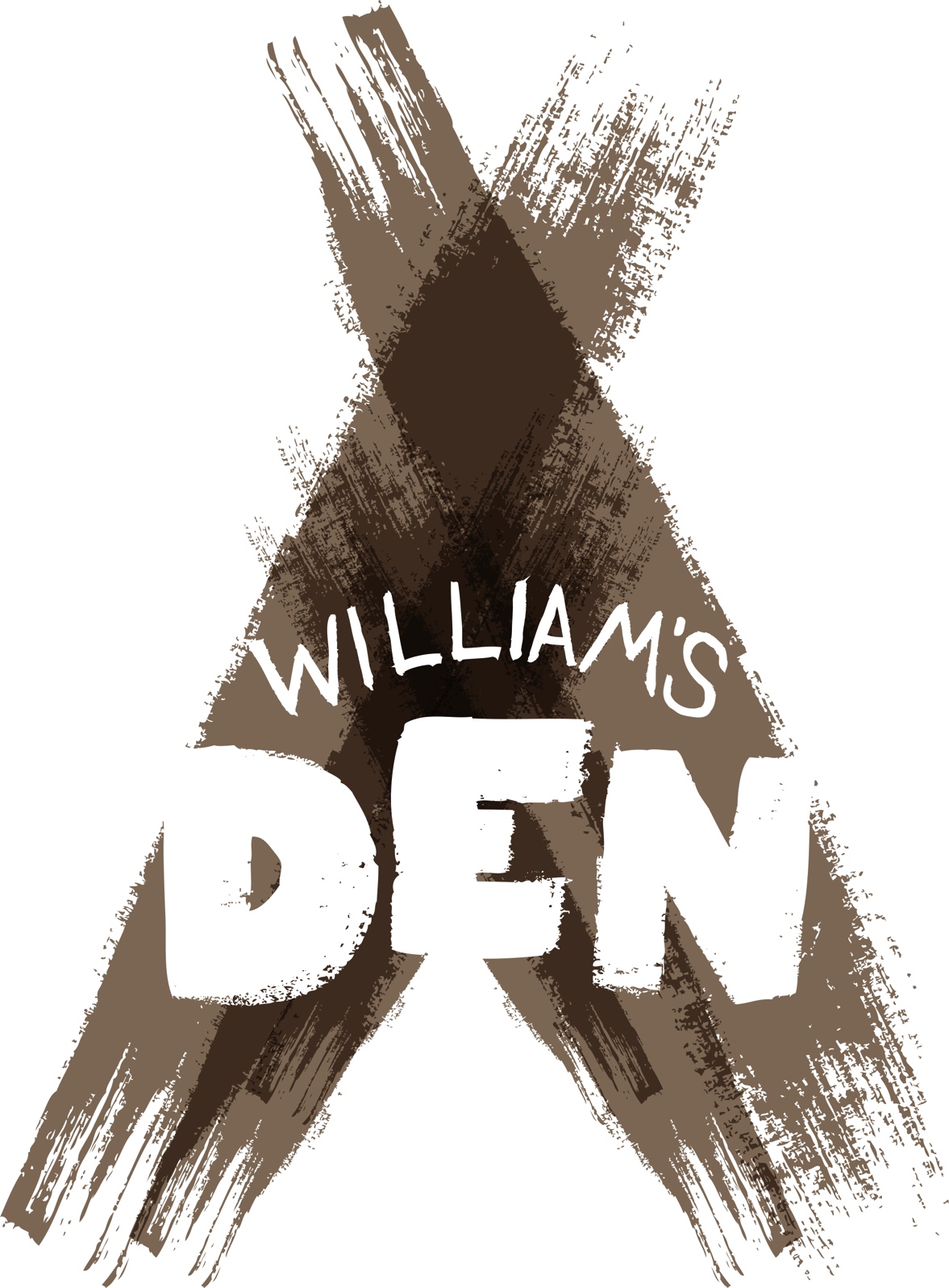 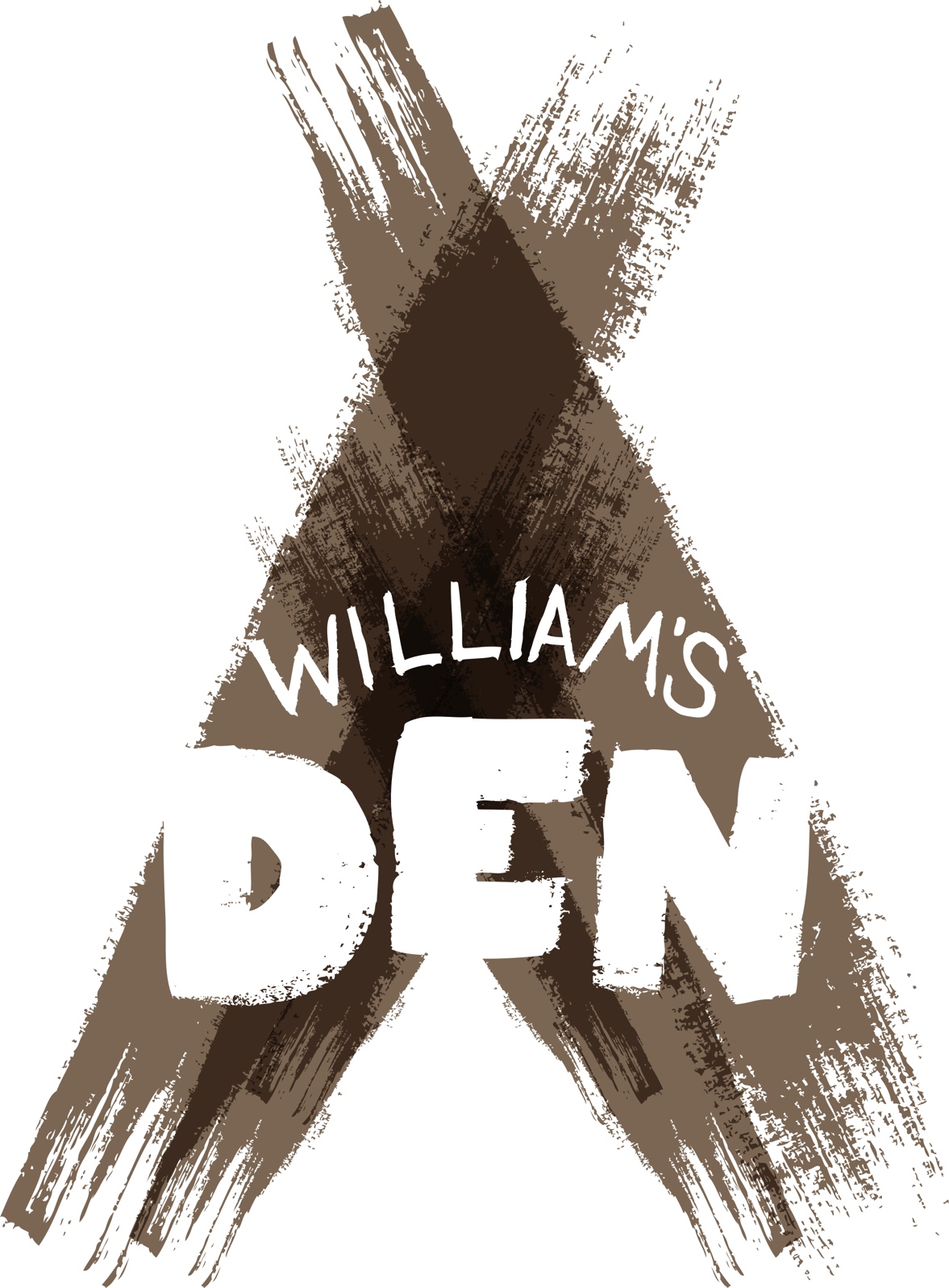 Team Member; William's DenPlease select the roles you are interested in (you may tick more than one);Please provide a reference from two former employers.  If it is not possible to provide references from two former employers, please provide alternative references and state their relationship to you and the reason that employer references are not available. Please complete this application form and send it with your CV to christian@williamsden.co.uk   If you would like to discuss the opportunity or the application process please call 01430 472230 or email christian@williamsden.co.uk.   Full Name:Address: Telephone Number:Mobile Number:Email Address:Experience Team                                 (front of house reception, bookings, parties)Hospitality Team                                 (food and beverage)Maintenance Team                            (general repairs and maintenance)Cleaning Team                                     (cleaning across the whole site)Chef                                                       (cooking / catering experience required)Hours and availability.  Are you looking for a part- time / full-time role?  Are there any restrictions on the days you can work?How did you hear about this opportunity? - Please tell us the specific website or publication.Personal Statement:  This is your opportunity to stand out... please tell us why you're the best candidate for the role... please don't use this space to summarise your CV. (Max 300 Words)How would you ensure that all guests at William’s Den have “the best day ever”? (Max 200 Words). If we selected you for an interview, we will ask you to complete a short online questionnaire about your personality.  How would you describe your personality within a busy customer facing environment? (Max 200 words)Reference 1.Reference 1.Reference 1.Name:Name:Contact Address: Contact Address: Telephone Number:Telephone Number:Mobile Number:Mobile Number:Email Address:Email Address:Relationship to you:Relationship to you:Additional Comments :Additional Comments :Please tick this box if you would prefer us to not contact this person unless you have been offered and have accepted this role. Please tick this box if you would prefer us to not contact this person unless you have been offered and have accepted this role. Reference 2.Reference 2.Reference 2.Name:Name:Contact Address: Contact Address: Telephone Number:Telephone Number:Mobile Number:Mobile Number:Email Address:Email Address:Relationship to you:Relationship to you:Additional Comments :Additional Comments :Please tick this box if you would prefer us to not contact this person unless you have been offered and have accepted this role. Please tick this box if you would prefer us to not contact this person unless you have been offered and have accepted this role. 